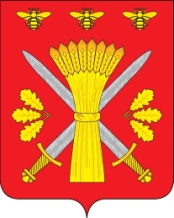 РОССИЙСКАЯ ФЕДЕРАЦИЯОРЛОВСКАЯ ОБЛАСТЬАДМИНИСТРАЦИЯ ТРОСНЯНСКОГО   РАЙОНАПОСТАНОВЛЕНИЕот  01 марта   2024  г.                                                                                                                  № 44             с.ТроснаОб утверждении административного регламента «Регистрация аттестованных нештатных аварийно-спасательных формирований на территории Троснянского района Орловской области»       В соответствии с частью 2 статьи 10 Федерального закона
от 22.08.1995 г. № 151-ФЗ «Об аварийно-спасательных службах и статусе спасателей», пунктом 4 Порядка регистрации аварийно-спасательных служб, аварийно-спасательных формирований, утвержденного приказом Министерства Российской Федерации по делам гражданской обороны, чрезвычайным ситуациям и ликвидации стихийных бедствий от 12.03.2018 г. № 99, Федеральным законом от 27.07.2010 № 210-ФЗ «Об организации предоставления государственных и муниципальных услуг», Уставом Троснянского района Орловской области,  администрация Троснянского района п о с т а н о в л я е т:      1. Утвердить прилагаемый административный регламент предоставления администрацией Троснянского района муниципальной услуги «Регистрация аттестованных нештатных аварийно-спасательных формирований
на территории Троснянского района Орловской области» (далее – Административный регламент), согласно приложению.      2. Опубликовать настоящее постановление на официальном сайте администрации Троснянского района.      3. Настоящее постановление вступает в силу со дня, следующего
за днем его официального опубликования на официальном сайте администрации Троснянского района.       4. Контроль за исполнением настоящего постановления возложить на заместителя главы администрации Троснянского района Волкова Н.Н..       Глава Троснянского района                                                  А.В.Левковский ПриложениеАДМИНИСТРАТИВНЫЙ РЕГЛАМЕНТ предоставления администрацией Троснянского района Орловской области  муниципальной услуги «Регистрация аттестованных нештатных аварийно-спасательных формирований на территории Троснянского района  Орловской области» Общие положения предоставления муниципальной услуги1.1. Предмет регулирования административного регламента1.1.1. Предметом регулирования настоящего административного регламента предоставления администрацией Троснянского района муниципальной услуги «Регистрация аттестованных нештатных аварийно-спасательных формирований на территории Троснянского района Орловской области» (далее, соответственно– Административный регламент, муниципальная услуга) является порядок предоставления муниципальной услуги и стандарт её предоставления.1.2. Описание  заявителей1.2.1. Получателями муниципальной услуги являются организации, независимо от их организационно-правовой формы и формы собственности, создавшие в установленном действующим законодательстве Российской Федерации порядке нештатные аварийно-спасательные формирования (далее  соответственно - НАСФ, заявитель), которые прошли аттестацию в соответствии с требованиями, установленными частью 1 статьи 12 Федерального закона от 22.08.1995 № 151-ФЗ «Об аварийно-спасательных службах и статусе спасателей».1.2.2. От имени заявителей могут выступать лица, уполномоченные заявителем в порядке, установленном действующим законодательством Российской Федерации, либо лица, имеющие право в соответствии с действующим законодательством Российской Федерации представлять интересы заявителя (далее - представитель).1.3. Требования к порядку информирования о предоставлении
 муниципальной услуги1.3.1. Информация о месте нахождения, графике работы, графике приема заявителей, справочных телефонах, адресе электронной почты администрации Троснянского района  приведена в приложении 1 к настоящему Административному регламенту.Адрес официального сайта администрации Троснянского района
в информационно-телекоммуникационной сети «Интернет» (далее – сеть «Интернет»), на котором размещен настоящий Административный регламент:www.adm-trosna.ru (далее – официальный сайт).Адрес федеральной государственной информационной системы «Единый портал государственных и муниципальных услуг (функций)» в сети «Интернет»: http://www.gosuslugi.ru/  (далее - Единый портал).1.3.2. Информация о муниципальной услуге размещена:на Едином портале;на официальном сайте;на информационном стенде в здании администрации Троснянского района.1.3.3. Информированность заявителей (представителей) о порядке предоставления муниципальной услуги обеспечивается путем:размещения информации о предоставлении муниципальной услуги 
на официальном сайте, на «Едином портале»; проведения консультаций специалистами, должностными лицами администрации Троснянского района по вопросам предоставления муниципальной услуги в объеме, предусмотренном пунктом 1.3.5 настоящего подраздела;размещения на информационных стендах в Учреждении информации, предусмотренной пунктом 1.3.4 настоящего подраздела;личного обращения заявителя (представителя) в администрацию Троснянского района.1.3.4. На информационных стендах администрации Троснянского района размещается следующая информация:извлечения из нормативно-правовых актов, содержащих нормы, регламентирующие деятельность по предоставлению муниципальной услуги;текст настоящего Административного регламента;перечень документов, необходимых для предоставления муниципальной услуги;образцы оформления заявления и документов, необходимых для предоставления муниципальной услуги, и требования к ним;о месте нахождения, графике работы, графике приема заявителей (представителей), справочных телефонах, электронной почты управления, адресе официального сайта;порядок и способ подачи заявления и документов, необходимых для предоставления муниципальной услуги;о сроках предоставления муниципальной услуги; основания для отказа в приеме документов, необходимых для предоставления муниципальной услуги;основания для приостановления предоставления муниципальной услуги;основания для отказа в предоставлении муниципальной услуги;порядок информирования о ходе предоставления муниципальной услуги;порядок получения консультаций;порядок обжалования решений, действий (бездействия) администрации Троснянского района, специалистов, должностных лиц администрации Троснянского района;иная информация, необходимая для предоставления муниципальной услуги.1.3.5. Консультации проводятся специалистами, должностными лицами администрации Троснянского района  по следующим вопросам:- состав и содержание документов, необходимых для предоставления муниципальной услуги;- способы подачи документов для получения муниципальной услуги;- способы получения результата муниципальной услуги;- срок предоставления муниципальной услуги;- основания для отказа в приеме документов, необходимых для предоставления муниципальной услуги;- основания для приостановления предоставления муниципальной услуги и отказа в предоставлении муниципальной услуги;- порядок обжалования решений, действий (бездействия) администрации Троснянского района, специалистов, должностных лиц администрации Троснянского района;- иная информация, необходимая для предоставления муниципальной услуги.Консультации предоставляются при личном обращении заявителей (их представителей) в администрацию Троснянского района, по письменным обращениям, посредством телефонной связи, почтового отправления.При ответах на телефонные звонки и устные обращения по вопросам предоставления муниципальной услуги специалисты, должностные лица администрации Троснянского района подробно и в корректной форме информируют обратившихся в пределах своей компетенции. Ответ на телефонный звонок должен начинаться с информации о наименовании администрации,  фамилии, имени, отчества (при наличии), должности лица, принявшего телефонный звонок.При невозможности специалиста, должностного лица администрации Троснянского района, принявшего телефонный звонок, самостоятельно ответить на поставленные вопросы, заявителю (представителю) должен быть сообщен телефонный номер, по которому можно получить необходимую информацию по вопросам предоставления муниципальной услуги.Консультации по порядку предоставления муниципальной услуги осуществляются бесплатно.II. Стандарт предоставления муниципальной услуги2.1. Наименование муниципальной услуги2.1.1. Наименование муниципальной услуги – «Регистрация аттестованных нештатных аварийно-спасательных формирований на территории Троснянского района Орловской области».	2.2. Наименование органа, предоставляющего муниципальную услугу2.2.1. Органом, уполномоченным на предоставление муниципальной услуги, является администрация Троснянского района.2.2.2 Администрация Троснянского района не вправе требовать от заявителя (представителя):2.2.2.1 представления документов и (или) информации, или осуществления действий, предоставление или осуществление которых не предусмотрено нормативными правовыми актами, регулирующими отношения, возникающие   в связи с предоставлением муниципальной услуги;2.2.2.2 представления документов и информации, в том числе подтверждающих внесение заявителем (его представителем) платы за предоставление муниципальной услуги, которые находятся в распоряжении администрации Троснянского района, иных государственных органов, органов местного самоуправления либо подведомственных государственным органам или органам местного самоуправления организаций, участвующих в предоставлении предусмотренных частью 1 статьи 1  Федерального закона от 27.07.2010 № 210-ФЗ «Об организации предоставления государственных и муниципальных услуг» (далее - Федеральный закон от 27.07.2010 № 210-ФЗ)  муниципальных услуг. Заявитель (его представитель) вправе представить указанные документы и информацию по собственной инициативе;2.2.2.3 осуществления действий, в том числе согласований, необходимых для получения муниципальной услуги и связанных с обращением в иные государственные органы, органы местного самоуправления, организации, за исключением получения услуг и получения документов и информации, предоставляемых в результате предоставления таких услуг, включенных в перечни, указанные в части 1 статьи 9 Федерального закона от 27.07.2010   № 210-ФЗ; 2.2.2.4 представления документов и информации, отсутствие и (или) недостоверность которых не указывались при первоначальном отказе в приеме документов, необходимых для предоставления муниципальной услуги, либо в предоставлении муниципальной услуги, за исключением случаев, указанных в  пункте 4 части 1 статьи 7 Федерального закона от 27.07.2010 № 210-ФЗ.2.3. Результат предоставления муниципальной услуги2.3.1. Результатом предоставления муниципальной услуги является:2.3.1.1  выдача (направление) письменного уведомления, содержащего информацию о регистрации аттестованного НАСФ (далее – уведомление о регистрации НАСФ); 2.3.1.2 выдача (направление) письменного уведомления об отказе в регистрации аттестованного НАСФ с указанием оснований отказа (далее - уведомление об отказе в регистрации).2.4. Срок предоставления муниципальной услуги, срокприостановления предоставления муниципальной услуги, срок выдачии (или) направления документов, являющихся результатом предоставления муниципальной услуги2.4.1. Срок предоставления муниципальной услуги составляет - 30 рабочих дней со дня регистрации заявления о регистрации аттестованного нештатного аварийно-спасательного формирования на территории Троснянского района Орловской области (далее – заявление) с приложенными к нему документами, необходимыми для предоставления муниципальной услуги, в Учреждении.2.4.3.Срок приостановления предоставления муниципальной услуги действующим законодательством Российской Федерации не предусмотрен.2.4.3.Срок выдачи (направления) заявителю (представителю) документа, являющегося результатом предоставления муниципальной услуги, составляет не более 3 рабочих дней со дня:внесения в реестр аттестованных аварийно-спасательных служб, аварийно-спасательных формирований (далее – реестр ААС(Ф);подписания уведомления об отказе в регистрации. 2.5. Правовые основания, регулирующие предоставление
муниципальной  услуги2.5.1. Предоставление муниципальной услуги осуществляется в соответствии с:2.5.1.1. Конституцией Российской Федерации;2.5.1.2. Федеральным законом от 22.08.1995 № 151-ФЗ «Об аварийно-спасательных службах и статусе спасателей»;2.5.1.3. Постановлением Правительства Российской Федерации от 22.12.2011 № 1091 «О некоторых вопросах аттестации аварийно-спасательных служб, аварийно-спасательных формирований, спасателей и граждан, приобретающих статус спасателя»;2.5.1.4. Приказом Министерства Российской Федерации по делам гражданской обороны, чрезвычайным ситуациям и ликвидации стихийных бедствий от 12.03.2018 № 99 «Об утверждении Порядка регистрации аварийно-спасательных служб, аварийно-спасательных формирований» (далее – Приказ МЧС от 12.03.2018 № 99);2.5.1.5. Настоящим Административным регламентом.2.6. Исчерпывающий перечень документов, необходимыхв соответствии с законодательными или иными нормативными правовыми актами для предоставления муниципальной услуги2.6.1. Исчерпывающий перечень документов, необходимых для предоставления муниципальной услуги:2.6.1.1. заявление, которое должно содержать следующую информацию: наименование Управления, сведения об аттестации НАСФ, способ получения результата предоставления муниципальной услуги.Примерная форма заявления приведена в приложении 1 к настоящему Административному регламенту;2.6.1.2 копия свидетельства об аттестации НАСФ на право ведения аварийно-спасательных работ, выданного в соответствии с пунктом 18 Положения о проведении аттестации аварийно-спасательных служб, аварийно-спасательных формирований, спасателей и граждан, приобретающих статус спасателя, утвержденного постановлением Правительства Российской Федерации от 22.12.2011 № 1091, заверенная подписью руководителя организации и печатью (при наличии) организации;2.6.1.3 паспорт аттестованного НАСФ, содержащий информацию, указанную в подпункте «б» пункта 8 Приказа МЧС от 12.03.2018 № 99.  2.6.2. В случае если заявление подается через представителя заявителя, также представляется копия документа, удостоверяющая личность представителя, и документ, подтверждающий его полномочия на осуществление действий от имени заявителя. В качестве документа, подтверждающего полномочия на осуществление действий от имени заявителя, может быть предоставлена:2.6.2.1 оформленная в соответствии с действующим законодательством Российской Федерации доверенность   (для физических лиц);2.6.2.2 оформленная в соответствии с действующим законодательством Российской Федерации доверенность, заверенная печатью заявителя (при наличии печати) и подписанная руководителем заявителя или уполномоченным этим руководителем лицом   (для юридических лиц);2.6.2.3 копия решения о назначении или об избрании либо приказа о назначении физического лица на должность, в соответствии с которым такое физическое лицо обладает правом действовать от имени заявителя без доверенности.2.6.3. Документы, указанные в пункте 2.6.2 настоящего подраздела, предоставляются заявителем (представителем) в виде заверенных копий с предъявлением оригинала документа для сверки. На копиях документов, на каждом листе такого документа, заявителем (представителем) проставляются: отметка «копия верна», подпись с расшифровкой, печать (при наличии).        2.6.4. Заявление может быть заполнено от руки или машинным способом, распечатано посредством электронных печатающих устройств. Заявление составляется в одном экземпляре, подписывается заявителем (представителем). 2.6.5. Исчерпывающий перечень требований к документам, представляемым заявителем (представителем), к которым в том числе относятся:2.6.5.1 отсутствие подчисток, приписок и исправлений текста, зачеркнутых слов и иных неоговоренных исправлений;2.6.5.2 отсутствие повреждений, наличие которых не позволяет однозначно истолковать их содержание;2.6.5.3 тексты документов, представляемых для оказания муниципальной услуги, должны быть написаны разборчиво, фамилии, имена и отчества (последние – при наличии) физических лиц, руководителя заявителя (представителей), адреса их места жительства, места нахождения организации и ее наименование должны быть написаны полностью.2.7. Исчерпывающий перечень оснований для отказа в приеме документов, необходимых для предоставления муниципальной услуги2.7.1. Основания для отказа в приеме заявления и документов, необходимых для предоставления муниципальной услуги: 2.7.1.1 заявление подано лицом, не уполномоченным на совершение такого рода действий;2.7.1.2 отсутствие подписи заявителя (представителя) в заявлении;2.7.1.3 несоблюдение требований, определенных пунктами 2.6.3-2.6.5 подраздела 2.6 настоящего раздела; 2.7.1.5 заявление подано по истечению срока, установленного пунктом 14 Приказа МЧС от 12.03.2018 № 99. 2.8. Исчерпывающий перечень оснований для приостановления предоставления муниципальной услугиили отказа в предоставлении муниципальной услуги2.8.1. Оснований для приостановления предоставления муниципальной услуги действующим законодательством Российской Федерации не предусмотрено.2.8.2. Основаниями для отказа в предоставлении муниципальной услуги являются:2.8.2.1 представление заявителем (представителем) неполного комплекта документов, предусмотренных пунктом 2.6.1 подраздела 2.6 настоящего раздела;2.8.2.2 наличие в представленных документах, необходимых для предоставления муниципальной услуги, неполных или недостоверных сведений. 2.8.2.3 наличие в заявлении и (или) документах исправлений и повреждений, которые не позволяют однозначно истолковать их содержание.2.8.3. Администрация Троснянского района не вправе отказывать в предоставлении муниципальной услуги, если документы, необходимые для предоставления услуги, поданы в соответствии с информацией о сроках и порядке предоставления услуги, опубликованной на официальном сайте, в сети «Интернет».2.9. Перечень услуг, которые являются необходимыми и обязательными
для предоставления муниципальной услуги, в том числе сведения
о документе (документах), выдаваемом (выдаваемых) организациями, участвующими в предоставлении муниципальной услугиУслуги, которые являются необходимыми и обязательными
для предоставления муниципальной услуги, отсутствуют.2.10. Размер платы, взимаемой с заявителя при предоставлении муниципальной услуги2.10.1. Государственная пошлина и иная плата за предоставление муниципальной услуги не взимаются.2.11. Максимальный срок ожидания в очереди при подаче запроса
о предоставлении муниципальной услуги и при получении результата предоставления муниципальной услуги2.11.1. Максимальный срок ожидания заявителем (представителем) в очереди при подаче заявления и документов, необходимых для предоставления муниципальной услуги, путем личного обращения в администрацию Троснянского района и при получении результата предоставления муниципальной услуги в Учреждении не должен превышать 15 минут. Прием заявителей (представителей) ведется в порядке общей очереди.2.12. Срок регистрации запроса заявителя о предоставлении муниципальной услуги, с момента подачи заявления2.12.1. Заявление и документы, необходимые для предоставления муниципальной услуги, подлежат регистрации в день их поступления в администрацию Троснянского района.2.13. Требования к помещениям,в которых предоставляется муниципальная услуга: к залу ожидания, местам для заполнения запросов о предоставлении муниципальной услуги, информационным стендам с образцами их заполнения и перечнем документов, необходимых для предоставления муниципальной услуги	2.13.1. Здание, в котором предоставляется муниципальная услуга, должно находиться в зоне пешеходной доступности от остановок общественного транспорта. Вход в здание, в котором располагается администрация Троснянского района, оборудуется информационной табличкой (вывеской), содержащей наименование администрации. 	2.13.2. Прием заявителей (представителей) осуществляется  в специально выделенных для этих целей помещениях. 	2.13.3. Места ожидания должны быть оборудованы скамьями, стульями (банкетками) и (или) кресельными секциями.	2.13.4. Места для заполнения документов должны быть оборудованы стульями, столами (стойками) и обеспечены образцами заполнения документов, бланками документов и канцелярскими принадлежностями. 	2.13.5. Места получения информации о предоставлении администрацией Троснянского районам муниципальной услуги должны быть оборудованы информационными стендами. Информационные стенды должны располагаться  в доступном для просмотра месте, представлять информацию   в удобной для восприятия форме.	Информационные стенды должны содержать полную и актуальную информацию о порядке предоставления муниципальной услуги. Тексты информационных материалов, которые размещаются на информационных стендах в соответствии с пунктом 1.3.4 подраздела 1.3 раздела I настоящего административного регламента, печатаются удобным для чтения шрифтом, без исправлений, с выделением наиболее важной информации полужирным начертанием или подчеркиванием.	2.13.6. Места для приема заявителей (их представителей) должны быть оборудованы информационными табличками (вывесками) с указанием должности специалиста, должностного лица администрации Троснянского района, осуществляющего предоставление муниципальной услуги и (или) информирование о предоставлении муниципальной услуги.	2.13.7. Места предоставления администрацией Троснянского района муниципальной услуги должны быть оборудованы средствами пожаротушения и оповещения о возникновении чрезвычайной ситуации, общественными туалетами.	2.13.8. Места предоставления муниципальной услуги должны соответствовать требованиям к обеспечению доступности объектов и услуг для инвалидов, предусмотренным статьей 15 Федерального закона от 24.11.1995       № 181-ФЗ.	2.14. Показатели доступности и качества муниципальной услуги 2.14.1. Показатели доступности и качества предоставления муниципальной услуги:2.14.1.1 количество взаимодействий заявителя (представителя) со  специалистами, должностными лицами администрации Троснянского района при предоставлении муниципальной услуги не превышает двух раз, продолжительность - не более 15 минут при каждом взаимодействии;2.14.1.2 соответствие информации о порядке предоставления муниципальной услуги в местах предоставления муниципальной услуги, на информационных стендах, официальном сайте, Едином портале, требованиям нормативных правовых актов Российской Федерации, нормативных правовых актов Орловской области, муниципальных правовых актов органов местного самоуправления муниципального образования;2.14.1.3 возможность получения заявителем информации о ходе предоставления муниципальной услуги, в том числе  с использованием средств телефонной связи;2.14.1.4 соответствие мест предоставления муниципальной услуги (мест ожидания, мест для заполнения документов) требованиям подраздела 2.13 настоящего раздела;2.14.1.5 уровень удовлетворенности граждан качеством предоставления муниципальной услуги - не менее 90 процентов.2.15. Иные требования к предоставлению муниципальной услуги(в том числе учитывающие особенности предоставления муниципальной услуги в многофункциональных центрах)и особенности предоставления муниципальных услугв электронной форме2.15.1. Муниципальная услуга предоставляется на бумажном носителе. В электронной форме муниципальная услуга не предоставляется.2.16. Организация предоставления муниципальной услуги                                      в упреждающем (проактивном) режиме2.16.1 при наступлении событий, являющихся основанием для предоставления государственных или муниципальных услуг, орган, предоставляющий государственную услугу, орган, предоставляющий муниципальную услугу, вправе:2.16.2 проводить мероприятия, направленные на подготовку результатов предоставления государственных и муниципальных услуг, в том числе направлять межведомственные запросы, получать на них ответы, после чего уведомлять заявителя о возможности подать запрос о предоставлении соответствующей услуги для немедленного получения результата предоставления такой услуги;2.16.3 при условии наличия запроса заявителя о предоставлении государственных или муниципальных услуг, в отношении которых у заявителя могут появиться основания для их предоставления ему в будущем, проводить мероприятия, направленные на формирование результата предоставления соответствующей услуги, в том числе направлять межведомственные запросы, получать на них ответы, формировать результат предоставления соответствующей услуги, а также предоставлять его заявителю с использованием портала государственных и муниципальных услуг и уведомлять заявителя о проведенных мероприятиях;2.16.4 случаи и порядок предоставления государственных и муниципальных услуг в упреждающем (проактивном) режиме устанавливаются административным регламентом.III. Административные процедуры предоставления муниципальной услуги3.1. Организация предоставления муниципальной услуги3.1.1. Предоставление муниципальной услуги включает в себя следующие административные процедуры:3.1.1.1 прием и регистрация заявления и документов, необходимых для предоставления муниципальной услуги, либо отказ в их приеме и регистрации;3.1.1.2 рассмотрение зарегистрированного заявления и документов, необходимых для предоставления муниципальной услуги и принятие решения о регистрации аттестованного НАСФ либо об отказе в его регистрации;3.1.1.3 направление (выдача) заявителю (его представителю) письменного уведомления о результате предоставления муниципальной услуги.3.2. Прием и регистрация заявления и документов, необходимых для предоставления муниципальной услуги, либо отказ в их приеме и регистрации3.2.1.Основанием для начала административной процедуры является подача заявителем (представителем) заявления и документов, необходимых для предоставления документов (далее – документы) в администрацию Троснянского района.Документы могут быть представлены заявителем (представителем):при личном обращении заявителя (представителя) в администрацию Троснянского района;почтовым отправлением в адрес администрации Троснянского района. 3.2.2. Ответственным за выполнение административной процедуры является специалист по ГО и ЧС и МР администрации Троснянского района в соответствии с его должностными обязанностями (далее – специалист, ответственный за прием и регистрацию документов).3.2.3. Специалист, ответственный за прием и регистрацию документов, выполняет следующие действия (при личном обращении заявителя (представителя) в администрацию Троснянского района):3.2.3.1 устанавливает предмет обращения;3.2.3.2 проверяет документ, удостоверяющий личность заявителя (представителя); 3.2.3.3 проверяет представленные документы на отсутствие оснований для отказа в приеме документов, установленных подразделом 2.7 раздела II настоящего Административного регламента.3.2.4. При установлении фактов несоответствия представленных документов требованиям, установленным подразделом 2.7 раздела II настоящего Административного регламента, специалист, ответственный за прием и регистрацию документов, уведомляет заявителя (представителя) о наличии препятствий для приема документов, и объясняет заявителю (представителю) о наличии препятствий для приема документов, объясняет заявителю (представителю) содержание выявленных недостатков в представленных документах и предлагает принять меры по их устранению.3.2.5. Если недостатки, препятствующие приему документов, могут быть устранены в ходе приема, они устраняются заявителем (представителем) незамедлительно. В случае невозможности устранения выявленных недостатков в течение приема документы возвращаются заявителю (представителю) без регистрации.3.2.6. По требованию заявителя (представителя) специалист, ответственный за прием и регистрацию документов, готовит письменный мотивированный отказ в приеме и регистрации документов на бланке администрации Троснянского района с указанием причины отказа по основаниям, предусмотренным подразделом 2.7 раздела II настоящего Административного регламента, который вручается заявителю (представителю) под подпись.3.2.7. Принятие специалистом, ответственным за прием и регистрацию документов, решения об отказе в приме документов не препятствует повторному обращению заявителя (представителя) за предоставлением муниципальной услуги после устранения причин, послуживших основанием для принятия администрацией Троснянского районам указанного решения.3.2.8. При желании заявителя (представителя) устранить препятствия, прервав подачу документов, специалист, ответственный за прием и регистрацию документов, делает отметку на заявлении о выявленных недостатках и возвращает их без регистрации.3.2.9. При желании заявителя (представителя) устранить выявленные недостатки позднее путем представления дополнительных и (или) исправленных документов, специалист, ответственный за прием и регистрацию документов, обращает его внимание на наличие препятствий, установленных подразделом 2.7 раздела II настоящего Административного регламента, для принятия документов и предлагает заявителю (представителю) письменно подтвердить факт отказа в подаче документов путем проставления даты и подписи  под отметкой, которая ставится на копии заявления, которая возвращается заявителю (представителю).Копия заявления, указанная в абзаце втором настоящего пункта, изготавливается специалистом, ответственным за прием  и регистрацию документов.3.2.10. При отсутствии оснований для отказа в приеме заявления и документов специалист, ответственный за прием и регистрацию документов:3.2.10.1.регистрирует заявление в соответствии с требованиями Инструкции по делопроизводству в администрации Троснянского района, утвержденной муниципальным правовым актом администрации Троснянского района; 3.2.10.2. выдает заявителю (представителю) расписку в приеме заявления (далее – расписка) составленную по форме согласно приложению 3 к настоящему Административному регламенту. Расписка оставляется в 2-х экземплярах, один из которых передается заявителю (представителю), второй экземпляр приобщается к документам.3.2.11. При подаче документов посредством почтового отправления в адрес администрации Троснянского района, специалист, ответственный за прием и регистрацию документов, осуществляет действия, указанные в подпункте 3.2.3.1 и 3.2.3.4 пункта 3.2.3 настоящего подраздела.3.2.12. При установлении несоответствия представленных документов  требованиям, установленным подразделом 2.7 раздела II настоящего Административного регламента, готовит письменный мотивированный отказ в приеме документов на бланке администрации Троснянского района, который направляется заявителю (представителю) в день поступления по адресу, указанному в заявлении.3.2.13. При отсутствии оснований для отказа в приеме документов регистрирует заявление с учетом требований, установленных подпунктом 3.2.10.1.  пункта 3.2.10 настоящего подраздела, и направляет расписку по указанному в заявлении почтовому адресу в течение рабочего дня, следующего за днем получения администрацией Троснянского района документов.3.2.14.  Результатом административной процедуры является прием и регистрация документов либо отказ в приеме и регистрации документов по основаниям, предусмотренным подразделом 2.7 раздела II настоящего Административного регламента.3.2.15. Срок предоставления административной процедуры – в день подачи (поступления) документов в администрацию Троснянского района.3.3. Рассмотрение зарегистрированного заявления и документов, необходимых для предоставления муниципальной услуги и принятие решения о регистрации аттестованного НАСФ либо об отказе в его регистрации 3.3.1. Основанием для начала административной процедуры является передача специалистом, ответственным за прием и регистрацию документов, зарегистрированных документов главе Троснянского района не позднее следующего рабочего дня после регистрации для наложения резолюции.3.3.2. Срок наложения резолюции - не более 1 рабочего дня, следующего за днем передачи зарегистрированных документов главе  Троснянского района.После наложения резолюции в тот же день документы передаются для исполнения специалисту администрации Троснянского Троснянского района, ответственному за ведение реестра ААС(Ф) в соответствии с его должностными обязанностями (далее - специалист ответственный за ведение реестра).3.3.3. Специалист, ответственный за ведение реестра проверяет документы на наличие оснований для отказа в предоставлении муниципальной услуги, установленные пунктом 2.8.2 подраздела 2.8 раздела II настоящего Административного регламента.3.3.4. В случае наличия оснований для отказа в предоставлении муниципальной услуги, предусмотренных пунктом 2.8.2 подраздела 2.8 раздела II настоящего Административного регламента, специалист, ответственный за ведение реестра, в течение 14 рабочих дней со дня регистрации документов готовит на бланке администрации Троснянского района проект уведомления об отказе в регистрации, с указанием причин отказа, предусмотренных пунктом 2.8.2 подраздела 2.8 раздела II  настоящего Административного регламента, и передает его на подписание главе  Троснянского района.Срок подписания уведомления об отказе в регистрации – не более 1 рабочего дня.3.3.5. При  отсутствии оснований для отказа в предоставлении муниципальной услуги, предусмотренных пунктом 2.8.2 подраздела 2.8 раздела II настоящего Административного регламента, специалист, ответственный за ведение реестра:3.3.5.1. вносит в реестр ААС(Ф) запись о регистрации аттестованной НАСФ.В реестр ААС(Ф) подлежат внесению сведения, указанные в пункте 19 Приказа МЧС от 12.03.2018 № 99;3.3.5.2. не позднее 14 рабочих дней подготавливает на бланке администрации Троснянского Троснянского района проект уведомления о регистрации НАСФ в реестре ААС(Ф) и передает его на подписание главе  Троснянского района.Срок подписания уведомления о регистрации НАСФ - не более 1 рабочего дня;3.3.5.3. не позднее 14 рабочих дней со дня внесения сведений в реестр АСС(Ф) направляет сведения о регистрации аттестованного НАСФ, в том числе посредством единой системы межведомственного электронного взаимодействия, в Главное управление Министерства Российской Федерации по делам гражданской обороны, чрезвычайным ситуациям и ликвидации последствий стихийных бедствий по Орловской области (далее - Главное управление МЧС России по Орловской области), для внесения в единую информационную базу данных аттестованных НАСФ, формируемую Главным управлением МЧС России по Орловской области.  3.3.6.Результатом административной процедуры является регистрация аттестованного НАСФ в реестре ААС(Ф) либо подписанное уведомление об отказе в регистрации.3.3.7.Срок предоставления административной процедуры составляет - 30 дней со дня регистрации заявления.3.4.Направление заявителю (его представителю) письменного уведомления о результате предоставления муниципальной услуги 3.4.1. Основанием для начала административной процедуры является поступление специалисту, ответственному за ведение реестра, подписанного главой  Троснянского района уведомления об отказе в регистрации либо уведомления о регистрации НАСФ. 3.4.2. Специалист, ответственный за ведение реестра, в течение 3 рабочих дней со дня внесения записи в реестр ААС(Ф) либо подписания главой Троснянского района уведомления об отказе в регистрации, направляет заявителю (представителю) уведомление о регистрации НАСФ либо об отказе в регистрации способом, указанным в заявлении.Указанное в абзаце первом настоящего пункта уведомление заявитель (его представитель) вправе получить лично в Учреждении.3.4.3. Результатом административной процедуры является направление (вручение) заявителю (представителю) уведомления о регистрации НАСФ либо
об отказе в регистрации.3.4.4  Срок исполнения административной процедуры - не более 3 рабочих дней со дня внесения в реестр ААС(Ф) записи о регистрации аттестованной НАСФ либо со дня подписания уведомления об отказе в регистрации.IV. Формы контроля за исполнением административного регламента4.1. Порядок осуществления текущего контроля соблюденияи исполнения ответственными должностными лицами положений настоящего Административного регламента и иных нормативных правовых актов, устанавливающих требования к предоставлениюмуниципальной услуги, а также принятие решений ответственными лицами4.1.1. Общий контроль предоставления муниципальной услуги возложен на руководителя  администрации Троснянского района.4.1.2. Текущий контроль соблюдения последовательности и сроков исполнения административных действий и выполнения административных процедур, определенных настоящим Административным регламентом, осуществляется руководителем  администрации Троснянского района путем ежегодного отчета, подготавливаемого специалистом, должностным лицом администрации Троснянского района. 4.1.3. В отчете указывается:4.1.3.1 количество муниципальных услуг, подлежащих исполнению в отчетном периоде;4.1.3.2 количество муниципальных услуг, исполненных  в отчетном периоде с нарушением сроков.4.1.4. По результатам представленного отчета, в случае выявления нарушений, указанных в подпункте 4.1.3.2 пункта 4.1.3  настоящего подраздела, глава  Троснянского района принимает следующее(-ие) решение(-я):4.1.4.1 о проведении служебного расследования;4.1.4.2 о принятии мер, способствующих устранению объективных причин несвоевременного предоставления муниципальной услуги.4.2. Порядок и периодичность осуществления плановых
и внеплановых проверок полноты и качества предоставления муниципальной услуги, в том числе порядок и формы контроля за полнотой и качеством предоставления муниципальной услуги4.2.1. Контроль за полнотой и качеством предоставления муниципальной услуги включает в себя проведение плановых и внеплановых проверок, выявление и устранение нарушений прав граждан и юридических лиц, рассмотрение, принятие решений и подготовку ответов на обращения заявителей (представителей), содержащих жалобы на решения, действия (бездействие) администрации Троснянского района, специалистов, должностных лиц администрации Троснянского района.4.2.2. Плановые проверки проводятся один раз в год на основании локального правового акта главы Троснянского района. В рамках проведения проверки должны быть установлены такие показатели как:4.2.2.1 количество оказанных муниципальных услуг за контрольный период;4.2.2.2 количество муниципальных услуг, оказанных с нарушением сроков, в разрезе административных процедур;4.2.2.3 количество решений, оспоренных в судах, в том числе признанных незаконными.4.2.3. В рамках проведения плановых проверок осуществляется выборочная проверка предоставления муниципальной услуги по конкретным заявлениям с целью оценки полноты и качества предоставленной муниципальной услуги.4.2.4. По результатам проведенной плановой проверки должны быть подготовлены предложения, направленные на устранение выявленных нарушений, высказаны рекомендации по совершенствованию административных процедур.4.2.5. Внеплановые проверки проводятся по  жалобам  заявителей (представителей) в случае принятия решения, предусмотренного подпунктом 5.1.16.1 пункта 5.1.16 подраздела 5.1  раздела V настоящего Административного регламента.Срок проведения внеплановой проверки – 15 рабочих дней с даты принятия решения по жалобе заявителя (представителя), предусмотренного подпунктом 5.1.16.1 пункта 5.1.16 подраздела 5.1  раздела V настоящего Административного регламента.Срок доведения результатов внеплановой проверки по жалобе заявителя (представителя) до заявителя (представителя) – 15 рабочих дней с даты окончания проверки.4.2.6. Результаты проверки оформляются в письменном виде с указанием выявленных недостатков и предложений по их устранению.4.2.7. По результатам проведенных проверок, в случае выявления нарушений прав заявителей (представителей), осуществляется привлечение виновных специалистов, должностных лиц администрации Троснянского района к ответственности в соответствии с действующим законодательством Российской Федерации.4.3. Ответственность специалистов,  должностных лиц за решения и действия (бездействие), принимаемые (осуществляемые)
в ходе предоставления муниципальной услуги4.3.1. Специалисты, должностные лица администрации Троснянского района несут персональную ответственность за правильность и обоснованность принятых решений, за соблюдение сроков и порядка предоставления муниципальной услуги. 4.3.2. Персональная ответственность специалистов, должностных лиц администрации Троснянского района закрепляется в должностных инструкциях в соответствии с требованиями действующего законодательства Российской Федерации. 4.3.3. Специалисты, должностные лица администрации Троснянского района, обеспечивающие исполнение административных процедур, несут ответственность в соответствии с действующим законодательством Российской Федерации.4.4. Положения, характеризующие требования к порядку и формам контроля предоставления муниципальной услуги, в том числе со стороны граждан, их объединений и организаций4.4.1. Контроль за предоставлением муниципальной услуги, в том числе со стороны граждан, их объединений и организаций  осуществляется путем получения информации о наличии в действиях (бездействии) администрации Троснянского района, специалистов, должностных лиц администрации Троснянского района, а также в принимаемых ими решениях нарушений положений нормативных правовых актов, устанавливающих требования к предоставлению муниципальной услуги, и настоящего Административного регламента. 4.4.2. Для осуществления контроля за предоставлением муниципальной услуги граждане, их объединения и организации имеют право направлять в администрацию Троснянского района индивидуальные и коллективные обращения с предложениями, рекомендациями по совершенствованию качества и порядка предоставления муниципальной услуги, а также заявления и жалобы с сообщением о нарушении специалистами, должностными лицами администрации Троснянского района, предоставляющими муниципальную услугу, требований настоящего Административного регламента, законов и иных нормативных правовых актов. V. Порядок обжалования решений и действий (бездействия)органа, предоставляющего муниципальную услугу,
а также его специалистов, должностных лиц	Заявитель имеет право на обжалование решений и действий (бездействия)  Управления, а также специалистов, должностных лиц Управления в досудебном (внесудебном) и судебном порядках.5.1.В части досудебного (внесудебного) обжалования	5.1.1. Заявитель (представитель) может обратиться с жалобой, в том числе в следующих случаях:	5.1.1.1 нарушение срока регистрации заявления; 	5.1.1.2 нарушение срока предоставления муниципальной услуги;	5.1.1.3 требование у заявителя (представителя) документов или информации либо осуществления действий, представление или осуществление которых не предусмотрено нормативными правовыми актами Российской Федерации, нормативными правовыми актами Орловской области, муниципальными правовыми актами администрации Троснянского района для предоставления муниципальной услуги;	5.1.1.4. отказ в приеме документов, предоставление которых предусмотрено нормативными правовыми актами Российской Федерации, нормативными правовыми актами Орловской области, муниципальными правовыми актами администрации Троснянского района Орловской области для предоставления муниципальной услуги, у заявителя (представителя);	5.1.1.5 отказ в предоставлении муниципальной услуги, если основания отказа не предусмотрены федеральными законами   и принятыми в соответствии с ними иными нормативными правовыми актами Российской Федерации, законами и иными нормативными правовыми актами Орловской области, муниципальными правовыми актами администрации Троснянского района Орловской области;	5.1.1.6 затребование с заявителя (представителя)  при предоставлении муниципальной услуги платы, не предусмотренной нормативными правовыми актами Российской Федерации, нормативными правовыми актами Орловской области, муниципальными правовыми актами администрации Троснянского района;	5.1.1.7 отказ администрации Троснянского района, специалиста, должностного лица администрации Троснянского района в исправлении допущенных ими опечаток и ошибок в выданных в результате предоставления муниципальной услуги документа либо нарушение установленного срока таких исправлений;	5.1.1.8 нарушение срока или порядка выдачи документов по результатам предоставления муниципальной услуги;	5.1.1.9 приостановление предоставления муниципальной услуги, если основания приостановления не предусмотрены федеральными законами и принятыми в соответствии с ними иными нормативными правовыми актами Российской Федерации, законами и иными нормативными правовыми актами Орловской области, муниципальными правовыми актами администрации Троснянского района Орловской области;	5.1.1.10. требование у заявителя (представителя) при предоставлении муниципальной услуги документов или информации, отсутствие и (или) недостоверность которых не указывались при первоначальном отказе в приеме документов, необходимых для предоставления муниципальной услуги, либо                      в предоставлении муниципальной услуги, за исключением случаев, предусмотренных пунктом 4 части 1 статьи 7 Федерального закона от 27.07.2010 № 210-ФЗ.	5.1.2. Жалоба должна содержать:	5.1.2.1. наименование администрации, специалиста, должностного лица администрации Троснянского района, решения и действия (бездействие) которых обжалуются;	5.1.2.2. фамилию, имя, отчество (последнее - при наличии) заявителя (представителя), сведения о месте жительства заявителя (представителя) – физического лица либо наименование, сведения о месте нахождения заявителя - юридического лица, а также номер (номера) контактного телефона, адрес (адреса) электронной почты (при наличии) и почтовый адрес, по которым должен быть направлен ответ заявителю (представителю);	5.1.2.3. сведения об обжалуемых решениях и действиях (бездействии) администрации Троснянского района, специалиста, должностного лица администрации Троснянского района;	5.1.2.4. доводы, на основании которых заявитель  (представитель) не согласен с решением и (или) действием (бездействием) администрации Троснянского района, специалиста, должностного лица администрации Троснянского района. Заявителем (представителем) могут быть представлены документы (при наличии), подтверждающие доводы заявителя (представителя), либо их копии.	5.1.3. В конце жалобы заявитель (представитель) ставит подпись и дату написания жалобы.	5.1.4. В случае если жалоба подается через представителя заявителя, также представляется документ, подтверждающий полномочия на осуществление действий от имени заявителя.  В качестве документа, подтверждающего полномочия  на осуществление действий от имени заявителя, может быть представлена оформленная в соответствии с действующим законодательством Российской Федерации доверенность.	5.1.5. Жалоба может быть направлена почтовым отправлением, по электронной почте с использованием сети «Интернет», через официальный сайт, а также может быть принята при личном приеме заявителя   (представителя) в Учреждении.	5.1.6. При подаче жалобы в электронном виде посредством электронной почты документы, указанные в пункте 5.1.4 подраздела 5.1 настоящего раздела, могут быть представлены в форме электронных документов, подписанных электронной подписью, вид которой предусмотрен действующим законодательством Российской Федерации, при этом представление документа, удостоверяющего личность заявителя (представителя), не требуется.	5.1.7. Жалоба подлежит регистрации не позднее следующего рабочего дня со дня ее поступления в администрацию Троснянского района и направлению в день ее регистрации должностному лицу, наделенному полномочиями по ее рассмотрению в соответствии с пунктом 5.1.8 настоящего подраздела.	5.1.8. Для обжалования действий (бездействия) администрации Троснянского района, специалиста, должностного лица администрации Троснянского района, а также принятых ими решений при предоставлении муниципальной услуги  в досудебном (внесудебном) порядке заявитель (представитель) направляет жалобу:	5.1.8.1. на имя руководителя администрации Троснянского района - при обжаловании действий (бездействия) специалистов администрации Троснянского района, участвующих в предоставлении муниципальной услуги, а также принятого решения в результате предоставления муниципальной услуги;	5.1.9. Основаниями для отказа в рассмотрении жалобы являются:	5.1.9.1 наличие в жалобе нецензурных либо оскорбительных выражений, угрозы жизни, здоровью и имуществу специалистов, должностных лиц администрации Троснянского района, а также членов их семей. Глава   Троснянского района, в зависимости от того, кому направлена жалоба, вправе оставить жалобу без ответа по существу поставленных в ней вопросов и сообщить заявителю (представителю), направившему жалобу, о недопустимости злоупотребления правом;	5.1.9.2 наличие в жалобе вопроса, на который заявителю (представителю) неоднократно давались письменные ответы  по существу в связи с ранее направляемыми жалобами, и при этом  в жалобе не приводятся новые доводы или обстоятельства. Глава Троснянского района вправе принять решение о безосновательности очередной жалобы и прекращении переписки с заявителем (представителем) по данному вопросу при условии, что указанная жалоба и ранее направляемые жалобы рассматривались, соответственно, в администрации  Троснянского района. О данном решении заявитель (представитель) уведомляется в письменной форме;	5.1.9.3 невозможность прочтения текста жалобы, о чем сообщается заявителю (представителю) в течение 7 календарных дней со дня регистрации жалобы, если его фамилия и (или) почтовый адрес поддаются прочтению.	5.1.10. В случае если для написания жалобы заявителю  (представителю) необходимы информация и (или) документы, имеющие отношение к предоставлению муниципальной услуги и находящиеся в администрации Троснянского района, соответствующие информация и документы предоставляются ему для ознакомления администрацией Троснянского районам в срок, не превышающий сроков рассмотрения, указанных в пунктах 5.1.12 и 5.1.13 настоящего подраздела, если это не затрагивает права, свободы и законные интересы других лиц, а также в указанных информации и документах не содержатся сведения, составляющие государственную или иную охраняемую федеральным законодательством тайну.	5.1.11. Администрация Троснянского района обеспечивает информирование заявителей (представителей) о порядке обжалования решений и действий (бездействия) администрации Троснянского района, специалистов, должностных лиц администрации Троснянского района посредством размещения информации на стендах в местах предоставления муниципальных услуг, на официальном сайте.	5.1.12. Срок рассмотрения жалобы - 15 рабочих дней со дня ее регистрации.	5.1.13. В случае обжалования отказа администрации Троснянского района, специалиста, должностного лица администрации Троснянского района в приеме документов у заявителя (представителя) либо в исправлении допущенных опечаток и ошибок или в случае обжалования заявителем (представителем) нарушения установленного срока таких исправлений, жалоба рассматривается в течение 5 рабочих дней со дня ее регистрации.	5.1.14. Основанием для принятия решения о невозможности рассмотрения жалобы является отсутствие в жалобе фамилии заявителя (представителя) и (или) почтового адреса, электронной почты, по которому должен быть направлен ответ.	5.1.15. Рассмотрение жалобы обеспечивается путем:	5.1.15.1. ее объективного, всестороннего и своевременного рассмотрения;	5.1.15.2. запроса, при необходимости, в том числе в рамках межведомственного взаимодействия, документов и материалов у других государственных органов, органов местного самоуправления и у иных должностных лиц;	5.1.15.3. подготовки письменного ответа по существу поставленных в жалобе вопросов.	5.1.16. По результатам рассмотрения жалобы принимается одно                     из следующих решений:	5.1.16.1. жалоба удовлетворяется, в том числе в форме отмены принятого решения, исправления допущенных администрацией Троснянского района опечаток  и ошибок в выданных в результате предоставления муниципальной услуги документах, возврата заявителю денежных средств, взимание которых не предусмотрено нормативными правовыми актами Российской Федерации, нормативными правовыми актами  Орловской области, муниципальными правовыми актами Троснянского района Орловской области;	5.1.16.2. в удовлетворении жалобы отказывается.	5.1.17. Результатом досудебного (внесудебного) обжалования применительно к каждой административной процедуре является отмена принятого решения либо отказ в отмене принятого решения.	5.1.18. Не позднее дня, следующего за днем принятия решения, указанного в пункте 5.1.16 настоящего подраздела, заявителю (представителю) в письменной форме и по желанию заявителя (представителя) в электронной форме направляется мотивированный ответ о результатах рассмотрения жалобы. Письменный ответ оформляется на бланке администрации Троснянского района, соответственно, за подписью главы Троснянского района.	5.1.19 .В случае признания жалобы подлежащей удовлетворению в ответе заявителю (представителю), указанном в пункте 5.1.18 настоящего подраздела, дается информация о действиях, осуществляемых администрация Троснянского района, в целях незамедлительного устранения выявленных нарушений при оказании муниципальной услуги, а также приносятся извинения за доставленные неудобства и указывается информация о дальнейших действиях, которые необходимо совершить заявителю (представителю) в целях получения муниципальной услуги.	5.1.20. В случае признания жалобы, не подлежащей удовлетворению, в ответе заявителю (представителю), указанном в пункте 5.1.18 настоящего подраздела, даются аргументированные разъяснения о причинах принятого решения, а также информация  о порядке обжалования принятого решения.	5.1.21. В случае направления ответа по результатам рассмотрения жалобы в форме электронного документа электронный документ подписывается электронной подписью уполномоченного  на рассмотрение жалобы должностного лица в соответствии  с пунктом 5.1.8 настоящего подраздела. Вид электронной подписи устанавливается действующим законодательством Российской Федерации.	5.1.22. В случае установления в ходе или по результатам рассмотрения жалобы признаков состава административного правонарушения или преступления, должностное лицо, наделенное полномочиями по рассмотрению жалоб в соответствии с пунктом 5.1.8 настоящего подраздела, незамедлительно направляет имеющиеся материалы в органы прокуратуры.	5.1.23. Результатом досудебного (внесудебного) обжалования применительно к каждой административной процедуре является отмена принятого решения либо отказ в отмене принятого решения.5.2. В части судебного обжалования:сроки обжалования и юрисдикция суда,в который подается соответствующее заявление, в соответствиис действующим законодательством Российской Федерации	5.2.1. Действия (бездействие) администрации Троснянского района, специалистов, должностных лиц администрации Троснянского района и решения, принятые в ходе предоставления муниципальной услуги, могут быть обжалованы заявителем (представителем) в арбитражном суде и суде общей юрисдикции по месту нахождения ответчика, в порядке и сроки, установленные действующим законодательством Российской Федерации.Приложение  1 к административному регламенту предоставления администрацией Троснянского района Орловской области  муниципальной услуги «Регистрация аттестованных нештатных аварийно-спасательных формирований на территории Троснянского района Орловской области»ИНФОРМАЦИЯПриложение  2 к административному регламенту предоставления администрацией Троснянского района Орловской области  муниципальной услуги «Регистрация аттестованных нештатных аварийно-спасательных формирований на территории Троснянского района Орловской области»ФОРМАГлаве Троснянского района___________________________________                                                                                (Ф. И. О.)от _________________________________(полное наименование юридического лица, ИНН и ОГРН, адрес нахождения, контактный телефон, адрес электронной почты)ЗАЯВЛЕНИЕ о регистрации аттестованного нештатного аварийно-спасательного формирования на территории Троснянского района Орловской областиПрошу       зарегистрировать       аттестованное      нештатное аварийно - спасательное формирование (далее - НАСФ) на территории Троснянского района Орловской области: ____________________________________________________________________(полное и сокращенное (при наличии) наименование НАСФ)____________________________________________________________________(адрес и (или) место дислокации, контактный(ые) № телефон(ов) НАСФ)1.Сведения об аттестации НАСФ: ____________________________________________________________________(номер бланка свидетельства об аттестации, когда и кем выдан, дата первичной, периодической или внеочередной (нужное  подчеркнуть) аттестации)Мною выбирается следующий способ выдачи конечного результата предоставления муниципальной услуги:направление почтовым отправлением по адресу:_________________________________________________выдача документов лично.Я уведомлен(а) о сроке выдачи конечного результата предоставления муниципальной услуги «___» ___________ 20___ г.	Приложение:1.2.…Подпись лица, подавшего заявление:«___» ____________ 20___ г.	______________ 	________________________(подпись ) 		(расшифровка подписи ) ______________________________________________________________________________(следующие позиции заполняются лицом, принявшим заявление)Документы представлены на приеме (поступили по почте) (ненужное вычеркнуть) «____» ___________ 20___ г.Входящий номер регистрации заявления ____________________Выдана (направлена) расписка в получении документов  «_____»  ____________ 20___ г.Расписку получил  «___»  ________ 20__ г.	____________________ (подпись заявителя)____________________________________				_________________(фамилия, инициалы, должность лица, 						(подпись)принявшего заявление)          Примечание: в соответствии с пунктом 4 части 1 статьи 6 Федерального закона от 27.07.2006 № 152-ФЗ «О персональных данных», частью 4 статьи 7 Федерального закона от 27.07.2010 № 210-ФЗ «Об организации предоставления государственных и муниципальных услуг» согласие не обработку персональных данных не требуется.Приложение  3к административному регламенту предоставления администрацией Троснянского района Орловской области  муниципальной услуги «Регистрация аттестованных нештатных аварийно-спасательных формирований на территории Троснянского района Орловской области»ФОРМАРАСПИСКА	        		       «____»_______20___г.Дана _______________________________________________________,(фамилия, имя, отчество (последнее – при наличии) заявителя, лица, уполномоченного заявителем в порядке, установленном действующим законодательством Российской Федерации, либо лица, имеющего право в соответствии с действующим законодательством Российской Федерации представлять интересы заявителя (далее - представитель)о том, что от него приняты следующие документы:Перечень принятых от заявителя (представителя) документов:№ и дата регистрации заявления ____________________________________________   _________  _____________________(фамилия, инициалы,				(подпись)       (расшифровка подписи)должность лица, принявшего документы)Настоящая расписка получена (заполняется в случае личного обращения заявителя (представителя): «___» ___________ 20___ г._____________________     ____________      ____________________(фамилия, инициалы,			(подпись)                (расшифровка подписи)должность лица, принявшего документы)М.П. (при наличии) 				«____»_____________ 20___ г.Приложение 4к административному регламенту предоставления администрацией Троснянского района Орловской области  муниципальной услуги «Регистрация аттестованных нештатных аварийно-спасательных формирований на территории Троснянского района Орловской области»ФОРМА РЕЕСТРАРегистрации аттестованных нештатных аварийно-спасательных формированийна территории Троснянского района Орловской областиЛИСТ ПРОХОЖДЕНИЯПостановление Об утверждении административного регламента «Регистрация аттестованных нештатных аварийно-спасательных формирований на территории Троснянского района Орловской области»Исполнитель : Бувина С.А. 21557Наименование органа, предоставляющего муниципальную услугуАдминистрация Троснянского района Орловской областиМесто нахождения администрации Троснянского района Орловской области 303450, Орловская область, Троснянский район, с.Тросна, ул. Ленина, 4График работы администрации Троснянского района Орловской областипонедельник –  пятница: с 09.30 до 17.00 часов;перерыв: с 13.00 до 14.00 часов;суббота, воскресенье – выходные дниГрафик приема заявителей понедельник –  пятница: с 09.00 до 17.00 часов;перерыв: с 13.00 до 14.00 часов;суббота, воскресенье – выходные дниСправочные телефоны администрации Троснянского района Орловской области (начальник отдела ГО ЧС и МР )8(48666) 2-15-57Адрес электронной почты администрации Троснянского района Орловской области  trosnr-adm@adm.orel.ru№ п/пНаименование принятых документовкол-во стр.1231.2.… №п/пНаименование организацииСтатус(АСФ, НАСФ, общественные)Основные виды работУчредители, организация (собственник)ОГРН и ИННАдресОснование для регистрации(протокол)ПримечаниеФ.И.О.согласующего проектПринято на согласованиеПринято на согласованиеПолучено после рассмотренияПолучено после рассмотренияПримечаниеФ.И.О.согласующего проектдатаподписьдатаподписьПримечаниеВолкова Н.Н.Тизанова Е.Н.Лобанова С.В.